№ 28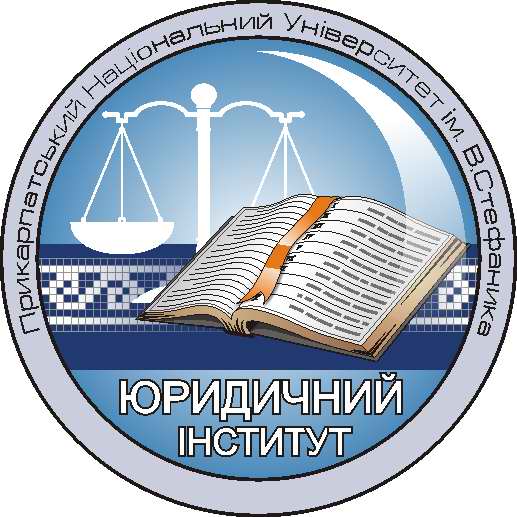 «20» січня 2023 рокуПро організацію та проведення виробничої практики за фахом студентів третього курсу заочної форми навчання ОП «Міжнародне та європейське право»РОЗПОРЯДЖЕННЯпро організацію і проведення виробничої практики студентів 3-го курсу заочної форми навчання ОП «Міжнародне та європейське право»ОР «бакалавр»у 2022-2023 навчальному роціНа виконання навчального плану студентів третього курсу заочної форми навчання  ОП «Міжнародне та європейське право» ОР «бакалавр» спеціальності 081 «Право»ЗОБОВ’ЯЗУЮ:1. Провести виробничу практику студентів 3-го курсу заочної форми навчання ОР «бакалавр» з 06 лютого до 17 лютого 2023 року. 2. Призначити інститутським керівником виробничої практики кандидата юридичних наук, доцента кафедри трудового, екологічного та аграрного права Кохан Наталію Василівну.3. Керівнику практики від інституту провести інструктивно-методичну нараду з питань проходження практики і звітування 02 лютого 2023 року.4. Матеріали виробничої практики студентам здати на кафедри до 28 лютого 2023 року.5. Підсумкову атестацію за результатами виробничої практики студентів третього курсу заочної форми навчання провести у формі заліку згідно графіку заліково-екзаменаційної сесії.6. За результатами виробничої практики доц. Кохан Н.В. підготувати звіт та подати його заступнику директора навчально-наукового юридичного інституту доц. О.С. Олійник та у відділ виробничої (навчальної) практики університету до 26 травня 2023 року.7. Затвердити такий розподіл студентів за базами виробничої практики та призначити керівниками-методистами викладачів кафедр:Доктора юридичних наук, професора кафедри конституційного, міжнародного та адміністративного права Буроменського Михайла Всеволодовича:1) Винник Йорданна Василівна – Юридична клініка НН Юридичного інституту Прикарпатського національного університету імені Василя Стефаника;2) Колісник Ростислав Андрійович – Юридична клініка НН Юридичного інституту Прикарпатського національного університету імені Василя Стефаника;3) Кравчук Блажена Іванівна – Юридична клініка НН Юридичного інституту Прикарпатського національного університету імені Василя Стефаника;4) Мишак Аліна Віталіївна – Товариство з обмеженою відповідальністю «ШАХІН» (м. Івано-Франківськ);5) Лехман-Курудз Аліна Ігорівна – Брошнів-Осадська селищна рада Калуського району Івано-Франківської області;6) Устінська Анна Олександрівна – Юридична клініка НН Юридичного інституту Прикарпатського національного університету імені Василя Стефаника.Кандидата юридичних наук, доцента кафедри трудового, екологічного та аграрного права Кохан Наталію Василівну Василівну:1) Лотоцька Ілона Володимирівна – Юридична клініка НН Юридичного інституту Прикарпатського національного університету імені Василя Стефаника;2) Петришин Яна Віталіївна – Юридична клініка НН Юридичного інституту Прикарпатського національного університету імені Василя Стефаника;3) Рипська Софія - Адвокатське об’єднання «ВАЙЗ СОЛЮШНС» (м. Івано-Франківськ); 4) Янкова Тетяна Іванівна – Заклад загальної середньої освіти І-ІІІ ступеня (с. Розтоки Богданської сільської ради Рахівського району Закарпатської області).Кандидата юридичних наук, викладача кафедри судочинства Петечел Надію Михайлівну: 1) Бабшинська Каріна Сергіївна – Снятинський районний суд Івано-Франківської області; 2) Павлюк Софія Віталіївна – Господарський суд Івано-Франківської області;3) Тимішак Діана Михайлівна – Адвокат Попович М.М. (м. Богородчани);4) Третяк Юрій Юрійович – Косівський районний суд Івано-Франківської області;5) Хомицька Марія Євгенівна – Юридична клініка НН Юридичного інституту Прикарпатського національного університету імені Василя Стефаника.Кандидата юридичних наук, доцента кафедри цивільного права Схаб-Бучинську Тетяну Ярославівну:1) Белей Ілона Андріївна – Товариство з обмеженою відповідальністю «Галичина-Табак» (м. Івано-Франківськ);2) Гурак Марія Дмитрівна – Адвокат Бундзяк У.М. (м. Городенка);3) Сіщук Софія Віталіївна – Адвокатське об’єднання «Wiseman» (м. Івано-Франківськ);4) Кіцул Лєна Михайлівна – Акціонерне товариство «Укрпошта» (м. Івано-Франківськ).Кандидата юридичних наук, доцента кафедри політики у сфері боротьби зі злочинністю та кримінального права Шпіляревич Вікторію Вікторіну:1) Федорів Вікторія Миколаївна – Калуський місцевий центр з надання безоплатної вторинної правової допомоги;2) Панів Вікторія Михайлівна – приватний нотаріус Дрогобицького районного нотаріального округу Легеда М.М.;3) Рараговський Віталій Васильович – відділення поліції смт. Рожнятів Калуського РВ УМВС;4) Киселиця Надія Василівна – Юридична клініка НН Юридичного інституту Прикарпатського національного університету імені Василя Стефаника.Директорнавчально-наукового юридичного інституту                                           Юрій МИКИТИН